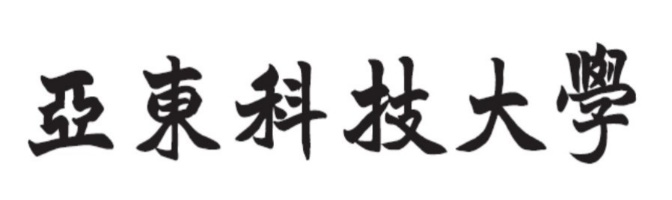 支出憑證粘存單預算單位：1XX 年度亞東醫院產學合作計畫                            年   月   日預算科目計畫名稱：計畫主持人：執行期限： xxx/xx/xx ~ xxx/xx/xx補助項目：□學校支應款        ■廠商計畫款會計科目：■業務費-其他費用-產學  □業務費-物品-產學□人事費-薪資-產學計畫名稱：計畫主持人：執行期限： xxx/xx/xx ~ xxx/xx/xx補助項目：□學校支應款        ■廠商計畫款會計科目：■業務費-其他費用-產學  □業務費-物品-產學□人事費-薪資-產學計畫名稱：計畫主持人：執行期限： xxx/xx/xx ~ xxx/xx/xx補助項目：□學校支應款        ■廠商計畫款會計科目：■業務費-其他費用-產學  □業務費-物品-產學□人事費-薪資-產學計畫名稱：計畫主持人：執行期限： xxx/xx/xx ~ xxx/xx/xx補助項目：□學校支應款        ■廠商計畫款會計科目：■業務費-其他費用-產學  □業務費-物品-產學□人事費-薪資-產學計畫名稱：計畫主持人：執行期限： xxx/xx/xx ~ xxx/xx/xx補助項目：□學校支應款        ■廠商計畫款會計科目：■業務費-其他費用-產學  □業務費-物品-產學□人事費-薪資-產學計畫名稱：計畫主持人：執行期限： xxx/xx/xx ~ xxx/xx/xx補助項目：□學校支應款        ■廠商計畫款會計科目：■業務費-其他費用-產學  □業務費-物品-產學□人事費-薪資-產學計畫名稱：計畫主持人：執行期限： xxx/xx/xx ~ xxx/xx/xx補助項目：□學校支應款        ■廠商計畫款會計科目：■業務費-其他費用-產學  □業務費-物品-產學□人事費-薪資-產學計畫名稱：計畫主持人：執行期限： xxx/xx/xx ~ xxx/xx/xx補助項目：□學校支應款        ■廠商計畫款會計科目：■業務費-其他費用-產學  □業務費-物品-產學□人事費-薪資-產學計畫名稱：計畫主持人：執行期限： xxx/xx/xx ~ xxx/xx/xx補助項目：□學校支應款        ■廠商計畫款會計科目：■業務費-其他費用-產學  □業務費-物品-產學□人事費-薪資-產學計畫名稱：計畫主持人：執行期限： xxx/xx/xx ~ xxx/xx/xx補助項目：□學校支應款        ■廠商計畫款會計科目：■業務費-其他費用-產學  □業務費-物品-產學□人事費-薪資-產學用途研究助學金-X月份請附：1.印領清冊2.研究紀錄表3.學習型申請表影本(首頁)款項支付：XXX 同學研究助學金-X月份請附：1.印領清冊2.研究紀錄表3.學習型申請表影本(首頁)款項支付：XXX 同學研究助學金-X月份請附：1.印領清冊2.研究紀錄表3.學習型申請表影本(首頁)款項支付：XXX 同學申請單編號申請單編號申請單編號金              額金              額金              額金              額金              額金              額金              額金              額附件1、申  請  單           份2、合       約           份3、估  價  單           份4、送  貨  單           份5、驗  收  單           份6、印 領 清 冊    1    份7、研究紀錄表    x    份8、學習型申請表   1   份1、申  請  單           份2、合       約           份3、估  價  單           份4、送  貨  單           份5、驗  收  單           份6、印 領 清 冊    1    份7、研究紀錄表    x    份8、學習型申請表   1   份領款人簽章雜項費用申請單1xxxxxxx雜項費用申請單1xxxxxxx雜項費用申請單1xxxxxxx千百十萬千百十元附件1、申  請  單           份2、合       約           份3、估  價  單           份4、送  貨  單           份5、驗  收  單           份6、印 領 清 冊    1    份7、研究紀錄表    x    份8、學習型申請表   1   份1、申  請  單           份2、合       約           份3、估  價  單           份4、送  貨  單           份5、驗  收  單           份6、印 領 清 冊    1    份7、研究紀錄表    x    份8、學習型申請表   1   份計畫編號計畫編號計畫編號$附件1、申  請  單           份2、合       約           份3、估  價  單           份4、送  貨  單           份5、驗  收  單           份6、印 領 清 冊    1    份7、研究紀錄表    x    份8、學習型申請表   1   份1、申  請  單           份2、合       約           份3、估  價  單           份4、送  貨  單           份5、驗  收  單           份6、印 領 清 冊    1    份7、研究紀錄表    x    份8、學習型申請表   1   份RD1xxxxxx-xRD1xxxxxx-xRD1xxxxxx-x$附件1、申  請  單           份2、合       約           份3、估  價  單           份4、送  貨  單           份5、驗  收  單           份6、印 領 清 冊    1    份7、研究紀錄表    x    份8、學習型申請表   1   份1、申  請  單           份2、合       約           份3、估  價  單           份4、送  貨  單           份5、驗  收  單           份6、印 領 清 冊    1    份7、研究紀錄表    x    份8、學習型申請表   1   份1.經 手 人1.經 手 人2.證 明 人2.證 明 人2.證 明 人2.證 明 人點 收 人點 收 人點 收 人點 收 人點 收 人審 核 人審 核 人7.主任秘書7.主任秘書3.計畫主持人3.計畫主持人4. 健康照護研發中心4. 健康照護研發中心4. 健康照護研發中心4. 健康照護研發中心5.研 發 長5.研 發 長5.研 發 長5.研 發 長5.研 發 長6.主辦會計人員6.主辦會計人員8.校   長8.校   長支出項目與本研究相關支出項目與本研究相關